Liebe Jugendliche, liebe Eltern, es ist wieder so weit, unsere Jugendfahrt auf den Reiterhof Rohe rückt immer näher.
Am 03. Mai 2019 geht es wieder los! (Info: www.reiterhof-online.de)
Auch in diesem Jahr werden wir die Fahrt zu einem Teil aus der Jugendkasse unterstützen, so dass sich Kosten in Höhe von 100.- € für Vereinsmitglieder und 110.- € für Nicht-Vereinsmitglieder ergeben. (Mädchen + Jungen von 7 – 18 Jahren)
Unsere Abfahrt erfolgt am Freitag den 03.05.2019 um 15:00 Uhr.
(Treffpunkt: Hof Doppstadt, Voßnackerstraße 67 um 14:30 Uhr)
Am Sonntag den 05.05.2019 starten wir um 14:00 Uhr gen Heimat. Sofern wir gut durchkommen, werden wir gegen 17:00 Uhr zurück sein. 
Wir bitten Sie, es so zu organisieren, dass Ihre Kinder abgeholt werden.
Wir möchten Sie bitten, uns sowohl die Krankenversicherung als auch die Mitgliedsnummer Ihres Kindes mitzuteilen, damit im Krankheitsfall keine unnötigen Rechnungen geschrieben werden.
Eine Anmeldung (Abgabe der Anlage) Ihres Kindes/ Ihrer Kinder und damit verbunden die Bezahlung der Fahrtkosten muss bis zum 20.12.2018 vorliegen. Bis dahin haben Vereinskinder den Vorrang. 
Sollten nach diesem Termin noch freie Plätze vorhanden sein, gilt für alle das Datum der Abgabe. 
Die restlichen Unterlagen (Versichertenkarte) benötigen wir spätestens bei der Abfahrt. Mit freundlichen Grüßen 
Jugendwartin
Nicole Kannert Anlage: Einverständniserklärung – Formalitäten zur Übertragung Ihrer Aufsichtspflicht an die BetreuerFür weitere Informationen und Fotos werden wir wieder eine WhatsApp-Gruppe einrichten. Wer Interesse hat, bitte eine WhatsApp-Nachricht mit Namen an Nicole Kannert (01786939834).

Unsere Anschrift vom 03.05. – 05.05.2019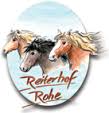 Reiterhof Rohe - -Hilter Str. 6 – 49762 Lathen – Tel. 05933/1693 